
                                   Province of the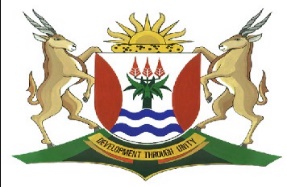 EASTERN CAPEEDUCATIONDIRECTORATE SENIOR CURRICULUM MANAGEMENT (SEN-FET)HOME SCHOOLING: NOTESISIXHOSA ULWIMI LWASEKHAYA                         RADIO LESSON: 05 MAY 2020  ISIFUNDO NGEDRAMA                                           IINCWADI EZISETYENZISWAYO : DRAMA: Indlal’inamanyala  M.  LamatiISIHLOKO: Iindidi zabalinganiswa nendlela ababunjwa ngayo.Umlinganiswa ngulowo uqanjwe ngumbhali waza wenza ukuba simkholelwe ukuba ngumntu ophilayo ngokusebenzisa ingxoxo kunye netshukumo.Xa sijonga iindidi zabalinganiswa kwincwadi indlal”inamanyala zahlulwa kubini :Okokuqala ngokwendima abayidlalyo ebalini Okwesibini ngokwezimo zabo.Xa sisenza umzekelo kwincwadi yedrama sifumana:Umlinganiswa oyintloko onguMamQhinebeIbali liqala liphinde liphele ngaye:UMamQhinebe ukho kuwo onke amanqanaba esakhiwo sebali.Unento ayizungulayo akancami de ayifumane:UMamQhinebe uzungula ubutyebi kunye nobomi obumnandi wenza zonke iinzame nezifana nokufuna ukunyoba kunye nokuba iintsana ukuze azuze imali.Ifuthe lakhe liyavakala nokuba akakho: ifuthe lakhe lokulwa indlala livakala nakwisakhiwana sebali apho uSiqhiwu ethathe isigqibo sokuya kwiofisi karhulumente akusindwa sisikhalo esibuhlungu sikanina uMamQhinebe ukuyokulwela ubuqhophololo nesinyobo baphela bewufumana umsebenzi.Isiwo sakhe sibangelwa zizenzo zakhe:Isiwo sikaMamQhinebe sokubanjwa avalelwe sibangelwa kukuba iintsana azithengise.Ikholwane:  UDlezinye ngumlinganiswa olikholwane kuMagrazula kuba emthembile emchazela zonke iimfihlelo zakhe.                   UMaGatyeni  ngumlinganiswa olikholwane kuMamQhinebe.                   USiphokazi ngumlinganiswa olikholwane kuSiqhiwu.Uvalithuba:UMalunyawana ngumlinganiswa osetyenziswe kuphela ukuphuhlisa ukungcola nokunganyaniseki  kukaDlezinye                  UMaqhikizane naye ngumlinganiswa osetyenziswe kuphela ukuphuhlisa umxholwana wobuqhophololo nesinyobo kwiziko likarhulumente emva koko yaphela indima yakhe.Abanye abafana no Nonoziphongo,Pixie.Makwedini ,Nomakula nabo bavele nje ithutyana elingephi ukuphuhlisaiimeko ezibuhlungu zokuhlala abaphila phantsi kwazo nokungcola kukaMamQhinebe noMaGatyeni Mmeli-ntlobo: Umzekelo: Nesi, Polisa, Mantyi, Mtshutshisi  badlala idima ehambelana nohlobo lwemisebenzi abayenzayo.B    IINDIDI ZABALINGANISWA NGOKWEZIMO ZABOMlinganiswa ongqukuva: Ngumlinganiswa otshintshayo kwisimo sakhe lithi liphela ibali kube kuvele amacala akhe amabini.Baziwa njengabantu-gqibi kuba bekholeleka ngenxa yezenzo nezimo zabo ebalini. UmzekeloUMamQhinebe noMaGatyeni ngabalinganiswa abaqale ibali bezisokolela behamba inkonzo bengenzi kungcola mntwini ukuzikhupha endlaleni kodwa ukuqatsela kwendlala nokufika kukaDlezinye ebathembisa ngenqatha lobutyebi baye batshintsha kwizimo zabo baphela bekhohlakala.USiphokazi naye isimo sakhe siye satshintsha ngenxa yokuqatsela kwendlala wathi ebengumntwana olulamileyo nonothando wazibona sele evumela ukuthatha imali kuMaqhikizane ngenjongo zokuvuma isicelo sakhe sokuthandana naye ukuze azuze umsebenzi. Mlinganiswa ocalanye:Ngabalinganiswa abangatshintshiyo kwizimo zabo ibali liphela kuvele icala elinye kubo.UmzekeloUSiqhiwu: Khange atshintshe kwisimo sakhe liqale ibali engumntu onyanisekileyo lade laphela ibali enjalo.Magrazula, Dlezinye noMaqhikizane khange zitshintshe izimo zabo bahlale bengcolile bekhohlakele lada laphela ibali.INDLELA ABABUNJWA NGAYO  Abalinganiswa babunjwa ngokuthe ngqo nangokumayana.Umzekelo wozobo ngqo:Kumboniso wokuqala kwizalathisi zeqonga umbhali uchaza uMagrazula njengenkintsela yexhwele.Kwingxoxo phakathi kukaMagrazula noDlezinye  kwiphepha lesi-4 uMagrazula uchaza uDlezinye njengesicaka esithembekileyo.Umzekelo wozobo olungathanga ngqo/ olumayana.UMagrazula kwingxoxo yakhe noDlezinye uchaza uDlezinye njengo Dyakalashe onkone,iphepha lama-74 ukuze umfumane ukuba uthini funeka mfundi ucinge izmbo zikadyakalashe uzokwazi ukugqiba ukuba uthetha ukuba unamaqhinga.Ingxoxo phakathi kukaMagrazula noDlezinye imzoba uMagrazula njengexhwele elinganyanisekanga neli ngcolileyo kuba uthwala ngeentloko zabantu ngoku ufuna iintloko zeentsana.Umsebenzi wokuzilolonga.Xela ukuba iintetho ezbhalwe ngqindilili zixela uzobo oluthe ngqo okanye olungathanga ngqo. Xhasa impendulo yakho.Umboniso wesithathu(Kungorhatya. Kusezilalini.Kusemzini kaMaGatyeni, inkosikazi ehamba nzima…)Siphokazi: (Aphume ehamba ethetha yedwa)                  …..ligugile ixhego, alidlali kodwa kumhla lisaxakekile lifuna abazalwayo.Siqhiwu : Le yokubathembisa ngomtshato ,yindlela ebagqiba ngayo abantwana               babantu laa ngcuka.Umsebenzi wesibini wokuzilolongaQaphela izimo zabalinganiswa ezibhalwe ngezantsi zabalinganiswa usebenzise incwadi yakho ukuzixhasa ngemizekelo esencwadini.Thelekisa isimo sikaMaGatyeni nesikaSiphokazi, xhasa ngemizekelo encwadini.Bobabini babhetyebhetye balukuhleka lula.Bobabini bathanda imali ekhawulezileyo.Bobabini abanamqolo.UMaGatyeni akanambulelo.UMaGatyeni ukholo lwakhe lufutshane.USiphokazi akanyanisekanga.Xhasa isimo sikaMamQhinebe.Unomqolo/ uyayimela into yakhe/ uqina enyaleni kude kube sekupheleni kwebali.Uyazizamela ukuze aphile.Unesibindi/ UkhohlakeleUkholo lwakhe lufutshane.IIndidi zabalinganiswa ngokwendima abayidlalayoIIndidi zabalinganiswa ngokwezimo zaboIntloko : Uqhubela phambili ibali.Mchasi: Uchasene nomlinganiswa oyintlokoMxhasi: Uxhasa mlinganiswa ophambiliMacala: Umphixanisi: Uyaxabanisa              Unozakuzaku:UyaxolelanisaKholwane:Umlinganiswa ophambili ukholiwe nguye okanye lithemba lakhe.Uvalithuba: Usetyenziswa umzuzwana ebalini angaphinde abonakale.Mmeli-ntlobo:Umele uhlobo lomsebeni kunye nendima azakuyidlala ebalini.Ocalanye: Isimo asitshintshiOngqukuva: Isimo siyatshintshaNgokuthe ngqo/ ngokungqalileyoNgokungathanga ngqo / ngokumayanaUmbhali usichaza ngokucace gca isimo okanye inkangeleko yomlinganiswa.Umbhalisi usebenzisa izalathisi zeqonga.Kungasetyenziswa omnye umlinganiswa ukunikeza ingcaciso engqalileyo.Cinga ngezichazi ezingakuzobela inkangeleko nobume bomlinganiswa.Abalinganiswa baziphuhlisa ngokwabo.Umfundi wedrama usebenzisa ingqondo yakhe ukuqikelela isimo somlinganiswa.Umbhali usebenzisa ingxoxo nentshukumo.Umlinganiswa achaze isimo somnye umlinganiswa ngokungangqalanga.Umlinganiswa azichaze ngokwakhe.Ukuthula komlinganiswa angathethi nto kungachaza lukhulu ngaye.Isinxibo sichaze lukhulu.Imvakalelo yomlinganiswa.Igama alinikiweyo umlinganiswa lihambelane nezenzo zakhe ezichaza isimo sakhe. Cinga ngezenzi ezibonisa intshukumo.ABALINGANISWA ABAMELE INYANISO KUNYE NOMTHETHOABALINGANISWA ABANGCOLILEYO/ ABAKHOHLAKELEYO /ABANGANYANISEKANGA NABOPHULA UMTHETHEOUSiqhiwuKheneli SibaneSajini NtamoMagrazulaDlezinyeMaqhikizaneMamQhinebeMaGatyeni